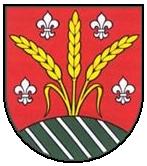                                       P O Z V Á N K A V súlade s ustanovením § 13 ods.4 písm. a/ zákona SNR č. 369/1990   Zb. o obecnom zriadení v znení neskorších predpisov                                                z v o l á v a m               zasadnutie Obecného zastupiteľstva v Čakanoch,      ktoré sa uskutoční dňa  03.12.2019  (utorok)  o 18:00 hod                                    v miestnom kultúrnom dome.Program   zasadnutia  : Otvorenie zasadnutiaSchválenie programu Určenie overovateľov a zapisovateľa zápisniceSchválenie návrhovej komisieZápisnica zo dňa  26.09.2019 Schválenie rozpočtu  obce  na  rok 2020,  stanovisko hlavného kontrolóraNávrh plánu kontrolnej činnosti hlavného kontrolóra obce za 1.polrok 2020Inventarizácia obecného majetku – vymenovanie inventarizačnej komisieDodatok VZN č.3/2012 - miestny  poplatok za komunálny odpadSchvaľovanie Municipálneho úveruNávrh výstavby nájomných bytov Žiadosti   Rôzne Diskusia  Záver                                                                             Lívia   Bugárová                                                                               starosta  obce